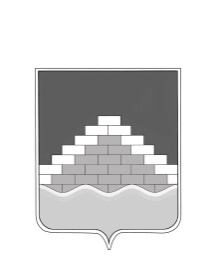 АДМИНИСТРАЦИЯ ГОРОДСКОГО ПОСЕЛЕНИЯ - ГОРОД СЕМИЛУКИСЕМИЛУКСКОГО МУНИЦИПАЛЬНОГО РАЙОНА ВОРОНЕЖСКОЙ ОБЛАСТИ _____________________________________________________________________________________________________________________ул. Ленина, 11, г. Семилуки, 396901, тел./факс (47372) 2-45-65ПОСТАНОВЛЕНИЕ13 апреля 2022 г.№ 113Об утверждении Положения о проведении конкурса на право осуществления перевозок по одному или нескольким муниципальным маршрутам регулярных перевозок по регулируемым тарифам на территории городского поселения – город Семилуки Семилукского муниципального района Воронежской области и выдачи карт соответствующего маршрутаВ соответствии с Гражданским кодексом Российской Федерации, Федеральными законами Российской Федерации от 06.10.2003 № 131-ФЗ «Об общих принципах организации местного самоуправления в Российской Федерации», от 13.07.2015 № 220-ФЗ «Об организации регулярных перевозок пассажиров и багажа автомобильным транспортом и городским наземным электрическим транспортом в Российской Федерации и о внесении изменений в отдельные акты Российской Федерации», от 10.12.1995 № 196-ФЗ «О безопасности дорожного движения», от 08.11.2007 № 259-ФЗ «Устав автомобильного транспорта и городского наземного электрического транспорта», Постановлением Правительства РФ от 14.02.2009 № 112 «Об утверждении Правил перевозок пассажиров и багажа автомобильным транспортом и городским наземным электрическим транспортом», Приказом Минтранса РФ от 15 января 2014 г. № 7 «Об утверждении Правил обеспечения безопасности перевозок пассажиров и грузов автомобильным транспортом и городским наземным электрическим транспортом», Приказом Управления по государственному регулированию тарифов Воронежской области от 06 июня 2019 г. № 23/2 «Об установлении предельного тарифа на перевозки пассажиров и багажа автомобильным транспортом в городском сообщении в пределах границ муниципальных образований Воронежской области, кроме городского округа город Воронеж» и Перечня мероприятий по подготовке работников юридических лиц и индивидуальных предпринимателей, осуществляющих перевозки автомобильным транспортом и городским наземным электрическим транспортом, к безопасной работе и транспортных средств к безопасной эксплуатации», администрация городского поселения – город Семилуки Семилукского муниципального района Воронежской области п о с т а н о в л я е т:1. Утвердить Положение о проведении открытого конкурса на право осуществления перевозок по муниципальным маршрутам регулярных перевозок по регулируемым тарифам на территории городского поселения – город Семилуки Семилукского муниципального района Воронежской области и выдаче карт соответствующего маршрута согласно приложению № 1 2. Настоящее постановление вступает в силу с момента обнародования. 3. Контроль исполнения настоящего постановления оставляю за собой.Визирование:Начальник отдела модернизации ЖКХ и градостроительства администрации городскогопоселения – город Семилуки					                         И.И. ИсаковДиректор МКУ «МФЦ по управлениюмуниципальным имуществом»						         Е.В. КоноплинСтарший инспектор МКУ «МФЦ по управлениюмуниципальным имуществом»					                     Е.В. МорозоваСтарший инспектор МКУ «МФЦ по управлениюмуниципальным имуществом»					                     О.В. ШепиловаПриложение №1к постановлению администрации городского поселения – город Семилуки Семилукского муниципального района Воронежской областиот 13 апреля 2022 г. № 113 Положение о проведении открытого конкурса на осуществление перевозок по одному или нескольким муниципальным маршрутам регулярных перевозок по регулируемым тарифам на территории городского поселения – город Семилуки Семилукского муниципального района Воронежской областиОбщие положения1.1. Положение о проведении конкурса на осуществление перевозок по муниципальным маршрутам регулярных перевозок на территории городского поселения – город Семилуки Семилукского муниципального района Воронежской области (далее - Положение) определяет процедуру и условия проведения конкурса на осуществление перевозок по муниципальным маршрутам регулярных перевозок на территории городского поселения – город Семилуки Семилукского муниципального района Воронежской области 1.2. Цель конкурса: отбор юридических лиц, индивидуальных предпринимателей, участников договора простого товарищества, обеспечивающих лучшие условия перевозки пассажиров и багажа, развитие конкуренции в данном секторе услуг, направленное на повышение безопасности, качества и культуры обслуживания пассажиров.1.3. Предметом открытого конкурса является право осуществления перевозок по одному или нескольким муниципальным маршрутам регулярных перевозок пассажиров и багажа автомобильным транспортом по регулируемым тарифам на территории городского поселения – город Семилуки Семилукского муниципального района Воронежской области.1.4. Организатором открытого конкурса является администрация городского поселения – город Семилуки Семилукского муниципального района Воронежской области.1.5. Основные термины и понятия: 1) организатор конкурса - администрация городского поселения – город Семилуки Семилукского муниципального района Воронежской области (далее - Администрация). 2) конкурсная комиссия - комиссия, которая формируется Организатором конкурса для проведения конкурса. 3) претендент - любое юридическое лицо независимо от организационно-правовой формы, формы собственности, места нахождения или индивидуальный предприниматель, претендующие на право осуществления перевозок по одному или нескольким муниципальным маршрутам регулярных перевозок на территории городского поселения – город Семилуки Семилукского муниципального района Воронежской области и подавшие заявку на участие в конкурсе.4) участник - Претендент, который приобретает статус Участника с момента оформления Конкурсной комиссией протокола рассмотрения заявок на участие в конкурсе.5) победитель - Участник, получивший по итогам конкурсного отбора наибольшее количество баллов.6) лот - объект конкурса, включающий один или несколько автобусных маршрутов пассажирских перевозок маршрутным автомобильным транспортом на территории городского поселения – город Семилуки Семилукского муниципального района Воронежской области.Открытый конкурс по муниципальным маршрутам регулярных перевозок2.1. Предметом открытого конкурса является право осуществления перевозок по одному или нескольким муниципальным маршрутам регулярных перевозок пассажиров и багажа автомобильным транспортом по регулируемым тарифам в границах городского поселения – город Семилуки Семилукского муниципального района Воронежской области. В целях рационального и эффективного обслуживания населения на муниципальных маршрутах регулярных перевозок допускается объединение маршрутов в составе одного лота. 2.2. Открытый конкурс проводится администрацией городского поселения – город Семилуки Семилукского муниципального района Воронежской области. 2.3. Извещение о проведении открытого конкурса размещается на официальном сайте администрации городского поселения – город Семилуки Семилукского муниципального района Воронежской области в информационно-телекоммуникационной сети «Интернет».2.4. В извещении о проведении открытого конкурса указываются следующие сведения:1) наименование, место нахождения, почтовый адрес и адрес электронной почты, номер контактного телефона организатора открытого конкурса;2) предмет открытого конкурса;3) срок, место и порядок предоставления для ознакомления с конкурсной документацией, официальный сайт, на котором размещена конкурсная документация;4) размер, порядок и сроки внесения платы, взимаемой за предоставление конкурсной документации: плата не предусмотрена;5) место и срок приема заявок на участие в открытом конкурсе;6) место, дата и время вскрытия конвертов с заявками на участие в открытом конкурсе, а также место и дата рассмотрения таких заявок и подведения итогов открытого конкурса.2.5. Решение о внесении изменений в извещение о проведении открытого конкурса принимается организатором не позднее, чем за пять дней до даты окончания подачи заявок на участие в открытом конкурсе. Изменение предмета открытого конкурса не допускается. Изменения, внесенные в извещение о проведении открытого конкурса, размещаются на официальном сайте организатора открытого конкурса в информационно-телекоммуникационной сети «Интернет» в порядке, установленном организатором открытого конкурса. При этом срок подачи заявок на участие в открытом конкурсе должен быть продлен таким образом, чтобы со дня опубликования и (или) размещения изменений, внесенных в извещение о проведении открытого конкурса, до даты окончания подачи заявок на участие в открытом конкурсе, этот срок составлял не менее, чем двадцать дней.2.6. К участию в открытом конкурсе допускаются юридические лица, индивидуальные предприниматели, участники договора простого товарищества или их уполномоченные, соответствующие следующим требованиям:1) наличие лицензии на осуществление деятельности по перевозкам пассажиров;не проведение ликвидации участника открытого конкурса – юридического лица и отсутствие решения арбитражного суда о признании банкротом участника открытого конкурса – юридического лица или индивидуального предпринимателя и об открытии конкурсного производства; 3) отсутствие у участника конкурса задолженности по обязательным платежам в бюджеты бюджетной системы Российской Федерации за последний завершенный отчетный период;4) наличие договора простого товарищества, подтверждающего образование простого товарищества, заверенной подписью, уполномоченного участника договора простого товарищества и печатью (при наличии) (для участников договора простого товарищества);5) наличие документов о праве собственности или ином законном основании у претендента на указанные транспортные средства либо копии документов, подтверждающих намерения о принятии обязательств по приобретению транспортных средств;6) сведения о государственных регистрационных знаках транспортных средств, среднем количестве транспортных средств, предусмотренных договорами обязательного страхования гражданской ответственности за причинение вреда жизни, здоровью, имуществу пассажиров (далее –договоры обязательного страхования гражданской ответственности), действовавшими в течение года, предшествующего дате размещения извещения о проведении открытого конкурса;7) справки Управления государственного автодорожного надзора Федеральной службы по надзору в сфере транспорта о количестве дорожно-транспортных происшествий, повлекших за собой человеческие жертвы или причинение вреда здоровью граждан и происшедших по вине претендента или его работников (собственников транспортных средств, указанных в сведениях о транспортных средствах, имеющихся в распоряжении у претендента) в течение года, предшествующего дате размещения извещения о проведении открытого конкурса;8) влияющие на качество перевозок характеристики транспортных средств, предлагаемых юридическим лицом, индивидуальным предпринимателем или участниками договора простого товарищества для осуществления, соответствующих требованиям конкурсной документации, либо сведений о принятии обязательств по приобретению таких транспортных средств в сроки:- соответствие транспортного средства требованиям по перевозке инвалидов, маломобильных групп населения,- наличие оборудования для эксплуатации транспортного средства на компримированном природном газе,- экологический класс транспортных средств;9) максимальный срок эксплуатации транспортных средств, предлагаемых юридическим лицом, индивидуальным предпринимателем или участниками договора простого товарищества для осуществления регулярных перевозок в течение срока действия перевозок по маршрутам регулярных перевозок;10) отсутствие в отношении юридического лица, индивидуального предпринимателя, участника договора простого товарищества обстоятельств, предусмотренных частью 8 статьи 29 Федерального Закона от 13.07.2015 № 220-ФЗ. 11) описи документов, с указанием количества страниц. 2.7. Заявки на участие в открытом конкурсе представляются юридическими лицами, индивидуальными предпринимателями, уполномоченными участниками договора простого товарищества.2.8. Требования к содержанию, в том числе к описанию, предложения участника открытого конкурса, к форме и составу заявки на участие в открытом конкурсе устанавливаются организатором открытого конкурса. 2.9. Оценка и сопоставление заявок на участие в открытом конкурсе осуществляется по следующим критериям:1) количество дорожно-транспортных происшествий, повлекших за собой человеческие жертвы или причинение вреда здоровью граждан и произошедших по вине юридического лица, индивидуального предпринимателя, участников договора простого товарищества или их работников в течение года, предшествующего дате размещения извещения о проведении открытого конкурса на официальном сайте организатора открытого конкурса в информационно-телекоммуникационной сети «Интернет» (далее - дата размещения извещения), в расчете на среднее количество транспортных средств, предусмотренных договорами обязательного страхования гражданской ответственности юридического лица, индивидуального предпринимателя, участников договора простого товарищества за причинение вреда жизни, здоровью, имуществу пассажиров (далее - договоры обязательного страхования гражданской ответственности), действовавшими в течение года, предшествующего дате размещения извещения;2) опыт осуществления регулярных перевозок юридическим лицом, индивидуальным предпринимателем или участниками договора простого товарищества, который подтвержден сведениями об исполненных государственных или муниципальных контрактах либо нотариально заверенными копиями свидетельств об осуществлении перевозок по маршрутам регулярных перевозок, заключенных с органами исполнительной власти субъектов Российской Федерации или органами местного самоуправления договоров, предусматривающих осуществление перевозок по маршрутам регулярных перевозок, или иных документов, предусмотренных нормативными правовыми актами субъектов Российской Федерации, муниципальными нормативными правовыми актами. Данный критерий в отношении юридического лица или индивидуального предпринимателя исчисляется исходя из количества полных лет осуществления ими перевозок по маршрутам регулярных перевозок, а в отношении участников договора простого товарищества исходя из среднеарифметического количества полных лет осуществления перевозок по маршрутам регулярных перевозок каждым участником;3) влияющие на качество перевозок характеристики транспортных средств, предлагаемых юридическим лицом, индивидуальным предпринимателем или участниками договора простого товарищества для осуществления регулярных перевозок:- соответствие транспортного средства требованиям по перевозке инвалидов, маломобильных групп населения;- наличие голосового или текстового автоинформатора для информирования пассажиров, находящихся в салоне транспортного средства, об осуществлении остановок по маршруту;- наличие оборудования для эксплуатации транспортного средства на компримированном природном газе; - экологический класс транспортных средств.4) максимальный срок эксплуатации транспортных средств, предлагаемых участником открытого конкурса для осуществления регулярных перевозок в течение срока действия договора на право осуществлении перевозок по маршрутам регулярных перевозок.2.10. Комиссия осуществляет оценку и сопоставление заявок на участие в конкурсе в соответствии с критериями оценки заявок на участие в конкурсе.2.11. После сопоставления заявок по каждому из критериев проводится суммирование баллов, полученных отдельным участником открытого конкурса, по всем критериям.2.12. Каждой заявке на участие в открытом конкурсе присваивается порядковый номер в порядке уменьшения ее оценки. Заявке на участие в конкурсе, получившей высшую оценку, присваивается первый номер.2.13. В случае, если заявкам нескольких участников открытого конкурса присвоен первый номер, победителем открытого конкурса признается тот участник открытого конкурса, заявка которого получила высшую оценку по сумме критериев, указанных в подпунктах 1 и 2 пункта 5.6 раздела 5. Если высшую оценку по сумме указанных критериев получили несколько этих заявок, победителем открытого конкурса признается тот участник открытого конкурса, заявке которого соответствует лучшее значение критерия, указанного в подпункте 4 пункта 5.6 раздела 5, а при отсутствии такого участника - участник открытого конкурса, заявке которого соответствует лучшее значение критерия, указанного в подпункте 3 пункта 5.6 раздела 5 Положения.2.14. В случае, если открытый конкурс признан не состоявшимся в связи с тем, что по окончании срока подачи заявок на участие в открытом конкурсе не подано ни одной такой заявки или по результатам рассмотрения заявок на участие в открытом конкурсе все такие заявки были признаны не соответствующими требованиям конкурсной документации, организатор открытого конкурса вправе принять решение о повторном проведении открытого конкурса.2.15. Результаты открытого конкурса могут быть обжалованы в судебном порядке.2.16. Договор на обеспечение перевозок по муниципальному маршруту регулярных перевозок и карты соответствующего маршрута выдаются администрацией городского поселения – город Семилуки Семилукского муниципального района Воронежской области по результатам открытого конкурса.2.17. Без проведения открытого конкурса договор на обеспечение перевозок по муниципальному маршруту регулярных перевозок заключается и карты соответствующего маршрута выдаются в случае, если они предназначены для осуществления регулярных перевозок:1) после наступления обстоятельств, предусмотренных частью 10 статьи 24 либо пунктом 1, 2 или 7 части 1 статьи 29 Федерального закона от 13.07.2015 № 220-ФЗ и до начала осуществления регулярных перевозок в соответствии с новым свидетельством об осуществлении перевозок по маршруту регулярных перевозок, выданным по результатам проведения открытого конкурса. По обстоятельствам, предусмотренным частью 10 статьи 24 Федерального закона от 13.07.2015 № 220-ФЗ, выдача свидетельства об осуществлении перевозок по маршруту регулярных перевозок и карт данного маршрута победителю открытого конкурса, признанного несостоявшимся, не допускается;2) по маршруту регулярных перевозок, установленному в целях обеспечения транспортного обслуживания населения в условиях чрезвычайной ситуации.2.18. По результатам открытого конкурса договор на обеспечение перевозок по маршруту регулярных перевозок и карты маршрута регулярных перевозок выдаются победителю этого конкурса, а в случае, если этот конкурс был признан несостоявшимся в связи с тем, что только одна заявка на участие в этом конкурсе была признана соответствующей требованиям конкурсной документации, - юридическому лицу, индивидуальному предпринимателю или уполномоченному участнику договора простого товарищества, подавшим такую заявку на участие в открытом конкурсе.2.19. По результатам открытого конкурса договор на обеспечение перевозок по маршрутам регулярных перевозок и карты маршрута регулярных перевозок выдаются сроком на пять лет в течение десяти дней со дня подтверждения участником открытого конкурса, наличия у него транспортных средств, предусмотренных его заявкой. Если до истечения срока их действия не наступят обстоятельства, предусмотренные пунктами 1- 4 части 1 статьи 29 Федерального закона от 13.07.2015 № 220-ФЗ. Продление указанных договора на обеспечение перевозок по маршруту регулярных перевозок и карт маршрута регулярных перевозок на меньший срок допускается в случае, если по истечении этого срока в соответствии с документом планирования регулярных перевозок предусматривается отмена маршрута регулярных перевозок.2.20. В случае, если победитель открытого конкурса отказался от права на заключения договора на обеспечение перевозок по маршрутам регулярных перевозок по предусмотренному конкурсной документацией маршрутам или не смог подтвердить наличие у него транспортных средств, предусмотренных его заявкой, право на заключение договора на обеспечение перевозок по данным маршрутам предоставляется участнику открытого конкурса, заявке которого присвоен второй номер.2.21. Если участник под номером два открытого конкурса, которому предоставлено право на заключение договора на обеспечение перевозок по маршрутам регулярных перевозок по предусмотренному конкурсной документацией маршрутам, отказался от права на заключение договора на обеспечение перевозок по данным маршрутам или не смог подтвердить наличие у него транспортных средств, предусмотренных его заявкой, такой конкурс признается несостоявшимся и назначается повторное проведение открытого конкурса.2.22. Без проведения открытого конкурса карты маршрута регулярных перевозок выдаются один раз на срок, который не может превышать сто восемьдесят дней, в день наступления обстоятельств, которые явились основанием для их выдачи.3. Права и обязанности Организатора конкурсаОрганизатор конкурса:3.1. Создает Конкурсную комиссию, назначает председателя Конкурсной комиссии.3.2. Утверждает маршрутную сеть пассажирских перевозок маршрутным автомобильным транспортом на территории городского поселения – город Семилуки Семилукского муниципального района Воронежской области, конкурсную документацию.3.3. Принимает решение о проведении конкурса и об отказе от его проведения.3.4. Заключает договор на обеспечение перевозок по одному или нескольким муниципальным маршрутам регулярных перевозок на территории городского поселения – город Семилуки Семилукского муниципального района Воронежской области и выдает карты соответствующего маршрута.3.5. Направляет на публикацию извещение о проведении конкурса и определяет дату проведения конкурса.3.6. Готовит предложение об определении автобусных маршрутов пассажирских перевозок маршрутным автомобильным транспортом (лоты), выносимых на конкурсный отбор, и требования к организации работы автобусов на них. Определение лотов осуществляется с учетом показателей пассажиропотока на каждом отдельном автобусном маршруте пассажирских перевозок маршрутным автомобильным транспортом на территории городского поселения – город Семилуки Семилукского муниципального района Воронежской области. 3.7. Обеспечивает разработку и выдачу конкурсной документации.3.8. Разъясняет порядок участия в конкурсном отборе, правильность оформления заявок и прилагаемых к ним документов.3.9. Обеспечивает прием заявок, ведение их учета по мере поступления в журнале приема заявок с присвоением каждой заявке номера, с указанием даты и времени ее поступления (месяц, число, время в часах и минутах).3.10. Разъясняет положения конкурсной документации Претенденту.3.11. Вносит предложения о внесении изменений в извещение о проведении конкурса.Конкурсная комиссия4.1. Для проведения конкурса формируется Конкурсная комиссия в составе, утвержденном постановлением Администрации.4.2. В состав Конкурсной комиссии входят председатель Конкурсной комиссии, заместитель председателя Конкурсной комиссии, секретарь Конкурсной комиссии и члены Конкурсной комиссии.4.3. Руководство работой Конкурсной комиссии осуществляет председатель Конкурсной комиссии. Председатель Конкурсной комиссии определяет даты проведения и повестку дня заседаний Конкурсной комиссии.4.4. Секретарь Конкурсной комиссии осуществляет прием документов, оформляет протоколы заседаний Конкурсной комиссии.4.5. Членами Конкурсной комиссии не могут быть физические лица: а) лично, заинтересованные в результатах конкурса. б) подавшие заявки на участие в конкурсе. в) работающие в организациях, которые участвуют в конкурсе. 4.6. Конкурсная комиссия состоит из 7 (семи) человек.4.7. Решения Конкурсной комиссии принимаются простым большинством голосов членов Конкурсной комиссии, принимающих участие в заседании. При голосовании каждый член Конкурсной комиссии имеет один голос. Конкурсная комиссия правомочна решать вопросы, отнесенные к ее компетенции, если на заседании присутствуют не менее половины ее членов.4.8. Решения Конкурсной комиссии оформляются протоколами, которые подписываются всеми членами Конкурсной комиссии, принимавшими участие в заседании. Особое мнение членов Конкурсной комиссии прикладывается к протоколу заседания Конкурсной комиссии.4.9. Конкурсная комиссия:1) принимает решение о допуске Претендента к участию в конкурсе или отказывает ему в допуске к участию в конкурсе по основаниям, установленным настоящим Положением и конкурсной документацией.2) оценивает и сопоставляет данные, представленные в заявках на участие в конкурсе.3) принимает решения, которые оформляются протоколом и подписываются членами Конкурсной комиссии, принимавшими участие в заседании.5. Конкурсная документацияКонкурсная документация должна содержать:5.1. Требования к соблюдению Претендентом действующего законодательства Российской Федерации, устанавливающего правила проведения проверки соответствия технического состояния и оборудования транспортных средств, требования нормативных правовых актов, правил, стандартов и технических норм в области обеспечения безопасности дорожного движения, а также технических нормативов выбросов вредных (загрязняющих) веществ в атмосферный воздух.5.2. Порядок, место, дату начала и дату окончания срока подачи заявок на участие в конкурсе. Датой начала срока подачи заявок на участие в конкурсе является день, следующий за днем опубликования на официальном сайте муниципального образования в сети «Интернет» извещения о проведении конкурса.5.3. Порядок и срок отзыва заявок на участие в конкурсе, порядок внесения изменений в такие заявки.5.4. Место, порядок, дату и время вскрытия конвертов с заявками на участие в конкурсе.5.5. Порядок оценки и сопоставления заявок на участие в конкурсе.5.6. Критериями оценки заявок на участие в конкурсе являются:1) количество дорожно-транспортных происшествий, повлекших за собой человеческие жертвы или причинение вреда здоровью граждан и произошедших по вине юридического лица, индивидуального предпринимателя, участников договора простого товарищества или их работников в течение года, предшествующего дате размещения извещения о проведении открытого конкурса на официальном сайте организатора открытого конкурса в информационно-телекоммуникационной сети "Интернет" (далее - ДТП), в расчете на среднее количество транспортных средств, предусмотренных договорами обязательного страхования гражданской ответственности юридического лица, индивидуального предпринимателя, участников договора простого товарищества за причинение вреда жизни, здоровью, имуществу пассажиров, действовавшими в течение года, предшествующего дате размещения извещения(далее – среднее количество транспортных средств) – К1.Количество баллов определяется в соответствии со значением критерия К1, определяемого по формуле:К1=NДТП / NТС, гдеNДТП – количество ДТП;NТС – среднее количество транспортных средств.В случае осуществления регулярных перевозок участником открытого конкурса менее одного года с даты размещения извещения о проведении открытого конкурса либо неосуществления регулярных перевозок до момента размещения извещения о проведении открытого конкурса оценка критерия К1 не производится.2) опыт осуществления регулярных перевозок юридическим лицом, индивидуальным предпринимателем или участниками договора простого товарищества – критерий К2, который подтвержден сведениями об исполненных государственных или муниципальных контрактах либо нотариально заверенными копиями свидетельств об осуществлении перевозок по маршруту регулярных перевозок, заключенных с органами исполнительной власти субъектов Российской Федерации или органами местного самоуправления договоров, предусматривающих осуществление перевозок по маршрутам регулярных перевозок, или иных документов, предусмотренных нормативными правовыми актами субъектов Российской Федерации, муниципальными нормативными правовыми актами. Данный критерий в отношении юридического лица или индивидуального предпринимателя исчисляется исходя из количества полных лет осуществления ими перевозок по маршрутам регулярных перевозок, а в отношении участников договора простого товарищества исходя из среднеарифметического количества полных лет осуществления перевозок по маршрутам регулярных перевозок каждым участником.Количество баллов определяется в соответствии со значением критерия К2влияющие на качество перевозок характеристики транспортных средств, предлагаемых юридическим лицом, индивидуальным предпринимателем или участниками договора простого товарищества для осуществления регулярных перевозок – критерий К3.Количество баллов по критерию определяется по формуле:Б = ∑Бi / N , гдеБi – количество баллов, присвоенных i-ому транспортному средству;N – количество транспортных средств, необходимых для обслуживания маршруту, в соответствии с конкурсной документацией.Количество баллов по каждому транспортному средству (Бi) определяется как сумма баллов, присваиваемых заявленному транспортному средству за наличие соответствующих качественных характеристик в соответствии со значением критерия К3.Максимальный срок эксплуатации транспортных средств, предлагаемых юридическим лицом, индивидуальным предпринимателем или участниками договора простого товарищества для осуществления регулярных перевозок в течение срока действия свидетельства об осуществлении перевозок по маршруту регулярных перевозок.Количество баллов в соответствии со значением критерия К4.5.7. Объект открытого конкурса (лоты). Лоты – предложения Организатора конкурса, формирующиеся по определенному маршруту или группе маршрутов в соответствии с Реестром.5.8. В конкурсной документации устанавливаются следующие условия:- минимальная потребность в транспортных средствах, обусловленную спросом на пассажирские перевозки маршрутным автомобильным транспортом с учетом нормирования скоростей и интервалов движения;- время начала и окончания движения на маршруте, интервал (расписание) движения автобусов;- требования к техническому состоянию (наличие диагностической карты автомобилей) и экологическому классу используемых транспортных средств;- требования к сведениям о Претенденте, представляемым в составе заявки на участие в конкурсе.- обязательным требованием к участнику конкурса является наличие системы ГЛОНАСС с возможностью вывода информации на контрольное место Отдела.5.9. Для участия в конкурсе Претендент представляет в установленный в извещении о проведении конкурса срок заявку (одна заявка на один лот) в письменной форме в запечатанном конверте. Заявка и опись представленных документов составляются в 2 экземплярах, один из которых остается у Организатора, второй - у Претендента. Заявка с прилагаемыми к ней документами регистрируется в журнале приема заявок с присвоением каждой заявке номера и с указанием даты и времени подачи документов.5.10. На заявке, поступившей по истечении срока ее приема, делается отметка об отказе в принятии документов с указанием причины отказа, возвращается Претенденту или его уполномоченному представителю под расписку.5.11. Претендент имеет право отозвать заявку до окончания срока приема заявок, уведомив об этом (в письменной форме).5.12. Претенденты не допускаются к участию в конкурсе по следующим основаниям:1) представлены не все документы в соответствии с перечнем, указанным в извещении о проведении конкурса, конкурсной документации, или оформление указанных документов не соответствует законодательству Российской Федерации, требованиям конкурсной документации.2) наличие в представленных документах недостоверной информации.3) несоответствие Претендента требованиям к Участнику конкурса, установленным в конкурсной документации.4) несоответствие заявки на участие в конкурсе требованиям конкурсной документации.5.13. Претенденты, допущенные к участию в конкурсе, и Претенденты, не допущенные к участию, уведомляются о принятом решении не позднее следующего рабочего дня с момента оформления данного решения протоколом путем вручения им под расписку соответствующего уведомления либо направления такого уведомления по почте заказным письмом.5.14. В случае отзыва Претендентом заявки, предложение считается не поданным.6. Порядок проведения конкурса6.1. Конкурс проводится в указанном в извещении о проведении конкурса месте, в соответствующий день и час.6.2. Извещение о проведении конкурса должно быть опубликовано на официальном сайте администрации городского поселения – город Семилуки Семилукского муниципального района Воронежской области в сети Интернет, не позднее чем за 30 (тридцать) дней до объявленной в нем даты проведения конкурса:6.3. Конкурс проводится в следующем порядке:1) на открытом заседании Конкурсной комиссии в день, время и в месте, указанных в извещении о проведении конкурса, производится вскрытие конвертов с заявками Претендентов, объявляется и заносится в протокол следующая информация: наименование (для юридического лица), фамилия, имя, отчество (для физического лица) и почтовый адрес, номер лота, указанного в заявке Претендентом. Конкурсная комиссия ведет протокол вскрытия конвертов с заявками на участие в конкурсе, который подписывается всеми присутствующими членами Конкурсной комиссии.2) конкурсная комиссия в срок, не превышающий 2 (двух) дней со дня вскрытия конвертов с заявками на участие в конкурсе, рассматривает заявки на участие в конкурсе на соответствие требованиям, установленным конкурсной документацией. На основании результатов рассмотрения заявок на участие в конкурсе Конкурсной комиссией принимается решение о признании Претендентов Участниками конкурса, что оформляется протоколом рассмотрения заявок.3) в срок, не превышающий 20 (двадцати) дней, Конкурсная комиссия проводит оценку и сопоставление заявок Участников, результаты которых фиксируются в протоколе.4) заявки, поступившие после истечения срока приема заявок, указанного в извещении о проведении конкурса, не регистрируются и не рассматриваются. Заявки на участие в конкурсе, направленные по почте и поступившие в день вскрытия конвертов с заявками на участие в конкурсе после начала вскрытия таких конвертов, Конкурсной комиссией не регистрируются и не рассматриваются. Такие заявки возвращаются отправителю по адресу, указанному на конверте, на основании акта, удостоверяющего факт поступления заявки с опозданием.5) При вскрытии конвертов с заявками и оглашении предложений могут присутствовать Претенденты конкурса или их представители. 6.4. Конкурс признается несостоявшимся в следующих случаях: 1) не подано ни одной заявки; 2) заявки были признаны несоответствующими требованиям конкурсной документации. 7. Оформление результатов конкурса7.1. Результаты конкурса оформляются протоколом оценки и сопоставления заявок, который составляется в двух экземплярах, подписывается всеми присутствующими членами Конкурсной комиссии.Протокол оценки и сопоставления заявок с момента его подписания является документом, подтверждающим право Победителя на осуществление перевозок по одному или нескольким муниципальным маршрутам регулярных перевозок на территории городского поселения – город Семилуки Семилукского муниципального района Воронежской области с выдачей карт соответствующего маршрута.7.2. В протоколе оценки и сопоставления заявок указываются:1) регистрационный номер заявки Победителя.2) имя (наименование) Победителя (реквизиты юридического лица или паспортные данные гражданина).3) предложения Участников конкурса.4) лот - наименование маршрута (маршрутов), на который заключается договор на обеспечение перевозок по муниципальным маршрутам регулярных перевозок на территории городского поселения – город Семилуки Семилукского муниципального района Воронежской области и выдаются карты соответствующего маршрута.5) информация о количестве баллов, набранном каждым Участником.7.3. По результатам открытого конкурса на право осуществления перевозок по маршруту регулярных перевозок заключается договор на обеспечение перевозок по муниципальным маршрутам регулярных перевозок и выдаются карты соответствующего маршрута. 7.4. Последствия уклонения Победителя конкурса от заключения договора на обеспечение перевозок по одному или нескольким муниципальным маршрутам регулярных перевозок на территории городского поселения – город Семилуки Семилукского муниципального района Воронежской области определяются в соответствии с гражданским законодательством Российской Федерации.7.5. Действия (бездействие) и решения Организатора конкурса в связи с проведением конкурса могут быть обжалованы в судебном порядке в соответствии с действующим законодательством Российской Федерации.Глава администрациигородского поселения – город Семилуки С.П. ЖеребцовЗначение критерия К1Количество балловДо 0,1 (включительно)15Свыше 0,1 (включительно) до 0,2 (включительно)10Свыше 0,2 (включительно) до 0,5 (включительно)5Свыше 0,50Значение критерия К1Количество балловСвыше 5 лет15Свыше 3 до 5 лет (включительно)10Свыше 1 года до 3 лет (включительно)5До 1 год (включительно)0Значение критерия К3Количество баллов (Бi)Наличие низкого пола10Экологический класс транспортных средств:евро 5 и выше – 4 баллаевро 4 – 3 баллаевро3- 2баллаевро 2 и ниже - 0 балловНаличие оборудования для перевозок пассажиров из числа инвалидов5Наличие автоматической двери5Наличие оборудования видеофиксации дорожной ситуации5Наличие кондиционера5Значение критерия К4Количество балловДо 1 года (включительно)40Свыше 1 года до 3 лет (включительно) 30Свыше 3 до 5 лет (включительно) 20Свыше 5 лет0